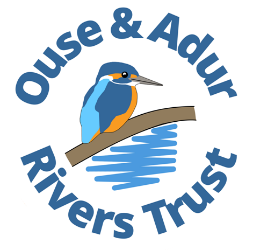 TRUSTEE APPLICATION FORMBefore completing this form please see the OART Trustee Recruitment PackAll data held will be in the strictest of confidence in compliance with the Data Protection Act 1998 and General Data Protection Regulation 2016 (GDPR).PERSONAL DETAILS:INTEREST AND MOTIVATION:SKILLS AND EXPERIENCE:Please send this application form to info@oart.org.ukFirst name:Last name:Address:(including postcode)Email:Contact Number:Date of Application:Please explain why you would like to apply for the position of Trustee at the Ouse and Adur Rivers Trust:Please tell us about your relevant skills and experience that you would bring to the role of Trustee: